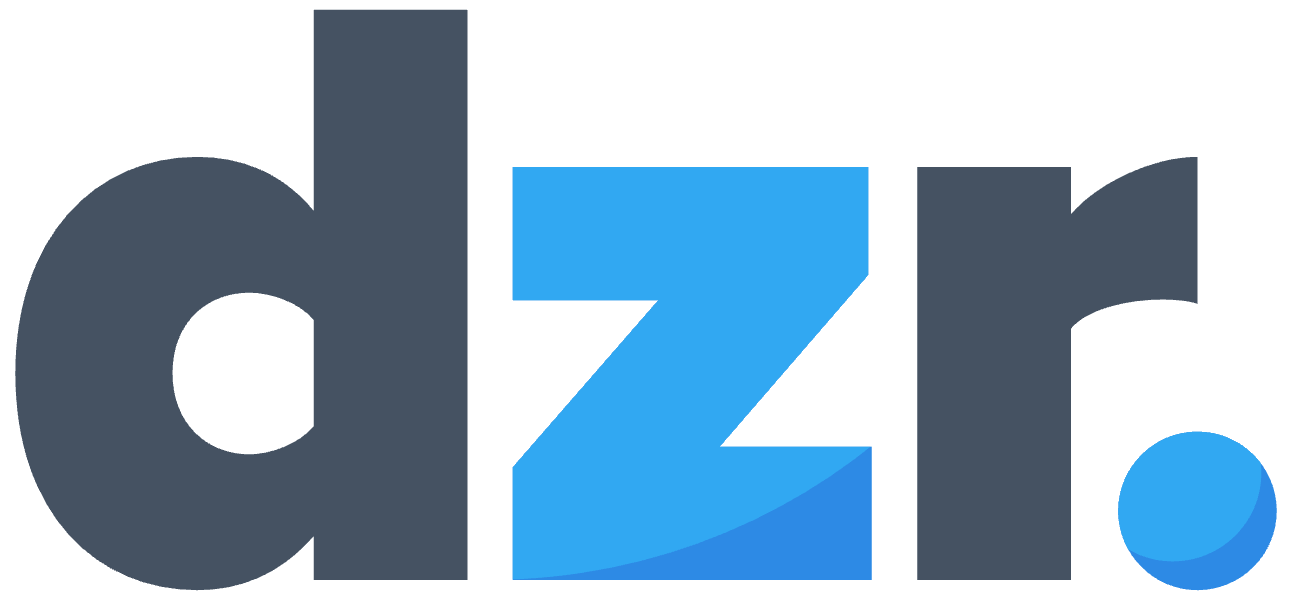 Hello, and welcome to the Daily Zoom Round-up meeting of Crystal Meth Anonymous Washington DC, my name is ____________, and I am a crystal meth addict.If you are seeking recovery, you are in the right place. If there is anyone new to our meeting or calling from out of town, would you please introduce yourself and where you're calling from so we may get to know you. 
[Let newcomers introduce themselves, if any][Ask someone to read “Are you a Tweaker”]At this meeting we read the Just for Today and then pause for a 5-minute silent mediation followed by open sharing.[Pick someone to read or ask: Could I please have a volunteer read for us this evening? ][Screen-share the following reading: https://jftna.org/jft/ ]Thank you for reading ________________. Alright everyone, we will now pause for a 5-minute mediation. Please turn your camera off and remain muted, we will be back in 5 minutes![Start screen-share of waterfall video or ask another trusted servant to start the video][Set your timer for 5 minutes and paste a link to reading in the chat box]Alright everyone, please come back when you're ready. [If 20 or more people are present read:
Looks like we have [# of meeting participants] people in the meeting which means we have a spiritual timekeeper. Can I ask someone to keep time for us tonight? [Select someone to keep time] ____________ will alert you when you have 1 minute remaining.]Please keep your shares under 3 minutes and use the raised hand feature under the reactions button and I will call on you. You may share on today's reading or just check-in with us. That's what we're here for.[Call on participants in the order their raised hands appear in the participants window and lower them as each is called on]

[At 7:30, break for half-time. Turn meeting over to secretary][At 7:55, ask for burning desires] 

The meeting is almost over and we reserve this time for “burning desires.” A burning desire is if you think you’ll use, hurt yourself or hurt someone else. We take this time very seriously. If you have a burning desire, please unmute and share it now. Don’t take it with you. [Call on the final raised hands, if any][Conclude the meeting at 8pm with the ”We” version of the serenity prayer. Invite people to stay online after for fellowship.]